LNMC  MINUTES February 11, 2019At the CHARLES MACK CITIZENS CENTER, Mooresville, NCLake Norman Marine Commissioners:John Gerke 		             Chairman Billy Wilson			Iredell County Michael Hughes			Lincoln County Dennis Eddinger            		Mecklenburg County (absent)David Scott			Catawba County (absent)Staff:Morris Sample  			Executive Director Bob Elliott			Assistant Director Angela Palmer 			AdministratorCall to OrderA quorum was declared and the meeting was called to order by Commissioner Gerke at 7:00 pm.  All in attendance rose to salute the flag and repeat together the Pledge of Allegiance. MinutesAfter a review of the minutes from the January 14, 2019 meeting, Approval of the minutes as presented were passed unanimously.Reports – LNMC Executive DirectorExecutive Director Morris Sample reported on following items:Thanks to all of the commissioners for helping with the boat show. Talked to many people regarding lake issues. Gave out info on hydrilla and boater education requirements. Wake issues were the main complaint.Heard one complaint about possible dumping of construction debris around the I-77 causeway. If you see anything being dumped please contact us at lnmc@lnmc.org. Pictures are helpful.Marine Commission pamphlet was updated to include the info about Lake Norman, Marine Commission and boating requirements. These will be available at each meeting.On track to stock grass carp in late March. Weed counsel meeting next week in Raleigh and the Marine Commission will be represented by Chairman Gerke and Assistant Director Bob Elliott.Personnel note, Executive Director Morris Sample will be out of commission for a few weeks starting next week due to back surgery. Chairman Gerke will handle calls/emails in his absence.REPORTS - ENFORCEMENTCornelius Police DepartmentOfficer Figarro reported there were 117 calls for service. Most calls were on Monday between 6:00am-1:00pm. The average response time for calls for service was 3 minutes. The new boat dock is coming along and boat house is taking shape. Received several calls about duck hunters too close to homes. Once on scene, the hunters were well beyond a safe distance away.Iredell County SheriffLake Patrol with Iredell County reported	down time during off season. Working on fixing up the boat. Catawba CountyCatawba County Sheriff’s office reported low hours during off season. 6 hours on the water. 60 calls for service. Provided a list of the boater safety courses to add to the LNMC website.Lincoln CountyLincoln County Lake Patrol – No ReportN.C. Wildlife Resources CommissionSargent Ron Robertson – No Report Reports – Lake IssuesDuke EnergyJoe Klutz reported the current lake level is 97.4. The target is 94.5. Not likely to drop significantly before rec season. Non-natural debris is out of control and needs a better way to manage. Suggested working with LNMC and Wildlife. Dredging season ends March 1st. Any recourse is with the landowner who holds the permit and not with the contractors. People have asked if anyone ever approached the marine commission about having an oversite/regulatory committee for the contractors? Duke referred them to the public comments time during the LNMC monthly meetings. Received a request for public comments. The marine commission to review.Coast Guard Auxiliary Division 26Steve Riggan – Reported via email. No on the water activity.Flotilla 26-04 Lake Norman West has scheduled public education 8 hour About Boating Safely courses for this year.  All classes are held at the Denver Fire Dept. in Denver, NC.  Contact: Scott Wigginton scottw@scottwigginton.com or visit http://wow.uscgaux.info/content.php?unit=054-26-04 or Facebook US Coast Guard Auxiliary West Lake Norman Flotilla 26-04.  Dates: March 23, May 25, July 27, Sept 28, Nov 16Lake Norman and Charlotte area CG Auxiliary units will hold an internal training event on April 6 in CharlottePreparations are underway for the upcoming on-water patrol seasonPlans are being coordinated for vessel safety checks for Lake Norman Safety Day in June jointly  with the Lake Norman Power Squadron.Vessel safety checks will be offered every third Saturday of the month at Blythe Landing beginning in May.Lake Norman – America’s Boating ClubCommander Lou Swartz reported they participated in the Mid-Atlantic Boat Show. A lot of activity around the boat simulator. Signed up several people for the ABC safety course and requests for vessel safety check. Change of Watch has happened. 30 members present. February 18 the national meeting will be in Orlando. March 23rd is the first ABC course at the Catholic church in Denver. April 6th will be the first vessel safety check in correlation with a boat show. Mecklenburg County Parks and Rec.No ReportIsland Habitat ProgramBilly Wilson reported a loon tour is scheduled for this weekend and is completely booked. Thank you to Morning Star for the use of their boats. Need additional pontoon captains. Additional tours scheduled for the spring.Water Quality/Erosion/Buffers/Illegal DischargeMecklenburg County Water QualityDave Ferguson reported January sampling was not as clear due to increased water levels. Sampling will be conducted again next Tuesday. Watching the water flow between Lake Norman and Lake Cornelius and Lake Davidson. Duke research buoy at L9 is about gone. NC Wildlife FederationCommissioner Billy Wilson reported currently in the process of executing three projects thanks for the Habitat Enhancement Funds through Duke Energy. 1) ATON project – Adding osprey platforms to 12 ATON’s. 2) Funding for Heron Island stabilization. Working with Duke Energy and DENR to get approval to stabilize the southern shore as it is eroding rapidly. 3) Adding a Heron cam. Construction begins this week. This cam will have night vision and will run 24/7. Comments from the Public:Rob Bennett – Aloha Paddle Sports – Annual race “Paddle for Purpose” on August 3rd out of PYC. Expect 150 participants.Committee Reports:ATON CommitteeMorris Sample reported Marker 6 is down. All other signs have been replaced as well as lights. Added a shoal marker at Lucky Creek between the old marker and the shore. Added a rock marker above Hwy 150. If you see something that needs repair email lnmc@lnmc.orgEnvironmental CommitteeBilly Wilson – Hoping the carp due their job. A press release will be issued once scheduled. Boater Education/CommunicationDavid Scott - No ReportCharter Boat Committee John Gerke – charter boat applications have been sent. Meeting March 14th.No Wake BuoysMichael Hughes – Conversation around No Wake Buoys. Believe the application process needs to be reviewed. Committee to be expanded to add homeowners and wake board business community to collaborate to improve and/or revise. Work in progress.Rafting CommitteeMichael Hughes – No ReportApplicationsNo-Wake Buoy RequestsRafting Applications Charter Boat ApplicationsVariancesNonePERMITS NoneFERC ApplicationsNoneAdministrative MattersThe LNMC falls under the guidelines for government spending and cannot go over budget. We are allowed to move budget line items. Commissioner Wilson made a motion to approve the following verbiage as follows “The Lake Norman Marine Commission authorizes the Executive Director to transfer moneys from one appropriation in the budget to another as long as the overall total budgeted expenses are not exceeded in any fiscal year. Any such transfers shall be reported to the Marine Commission at its next regular meeting and shall be entered in the minutes. The Marine Commission must approve in advance any transfers of funds from reserves if the overall total budgeted expenses will be exceeded.” for the transfer of monies. Commissioner Hughes seconded. Passed unanimously.Received a great deal of feedback regarding wake boats and other vessels at the boat show. Many inquiries on how to get a No Wake Buoy. The law is 150’ from docks and the No Wake Buoy is just a reminder, not the law. Concerns for the increased activity on the lake especially during a holiday weekend. Safety is of upmost importance and education is the key. Commissioner Gerke believes boater education should not be based on age and it should be required by all. Recommended communication with the boating business. Commissioner Wilson agreed education is key in reducing some of the violations and unsafe movements that are happening on the lake. Commissioner Hughes agreed and stated that the boat dealers are pushing a safety campaign. Believes education will go a long way in resolving many of these issues.AdjournmentThe next meeting will be March 11, 2019. The meeting was adjourned at 7:44pm.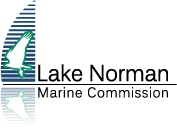                Post Office Box 2454Cornelius, NC 28031            Web: www.lnmc.org            Phone (704) 564-6333	Email: lnmc@lnmc.org